Sommerlager 2021Auch wenn das vergangene Jahr für uns alle anstrengend war, liessen wir uns davon nicht unterkriegen und haben uns zuversichtlich in die Planung des Sommerlagers gestürzt! Deshalb könnte das Motto dieses Jahr nicht passender sein: Showtime – The Show must go on! Während dem zweiwöchigen Abenteuer im Zeltlager, stellen wir eine grandiose & aussergewöhnliche Zirkusshow auf die Beine, welche ihresgleichen sucht!Wir freuen uns auf dich! Dis Sola Leitigsteam :)WICHTIGE INFORMATIONEN:Vom 5. Juli – 16. Juli 2021 findet wieder einmal unser legendäres Sommerlager statt.  Anmeldeschluss: So 2. Mai 2021Einschicken an: Samira Meier, Schulgartenstrasse 18 5430 WettingenLagerleitung: Julia Meier: 076 560 33 75Rebecca Stadler: 077 499 99 57Samira Meier: 079 782 90 15 Email : lagerleitung@blauring-sebastian.chLeitungsteam: Julia Meier, Jana Hässig, Aischa Nicodet, Martina Huelin, Melanie Müller, Mara Riolo, Janique Petro, Alyssa Gruner, Rea Schmidli, Aurora Spiess, Rahel Busetto, Piera Busetto, Andrea Benz, Vivien Lenarcic, Mirjam Wassmer, Anja Beer, Sandrine Pfänder, Delia Bürgler, Samira Meier, Nora Menth, Rebecca Stadler, Catrina Giger, Katrin Wassmer, Rahel Kramer, Fabienne Wüest, Miriam Kaufmann, Nadine Huwyler, Jasmine Berz, Vivien Bopp, Ariane Roth, Aira Born, Adriana Singer, Tina Steigmeier, Patrizia Meister  Lagerort: Wir sind dieses Jahr in der Gemeinde Herznach AG und zelten dort auf einem Lagerplatz.Lagerbeitrag: 1 Kind: Fr. 250.- 2 Geschwister: Fr 460.-3 Geschwister: Fr. 690.-Falls ihr einen Einzahlungsschein benötigt, könnt ihr dies auf dem Anmeldeformular bei „Bemerkungen“ hinschreiben. Angaben Konto: Blauring St. Sebastian IBAN: CH31 8080 8008 4670 0781 1 5430 Wettingen Raiffeisenbank Lägern-Baregg, 5430 WettingenBemerkung: Lagerbeitrag Sola, “Vollständiger Name des Kindes“ Bitte in der Bemerkung den Namen nicht vergessen!  WICHTIG Finanzielle Gründe sollten nicht dazu führen, dass ein Kind nicht mitkommen kann! Wenn ihr den Lagerbeitrag oder einen Teil davon nicht bezahlen könnt, wird dieser von unserer Kirchgemeinde/Schar übernommen. Natürlich wird die ganze Angelegenheit vertraulich behandelt. Setzt euch mit unserer Präses Patrizia Meister in Verbindung. Tel.: 076 456 69 83 oder Mail: patrizia.meister@blauring-wettingen.chDamit uns die ganze Koordination leichter fällt und es nicht zu sehr ein Hin und Her gibt, wünschen wir uns, dass eure Tochter zwei Wochen im Lager dabei sein kann. Falls dies aus wichtigen Gründen nicht möglich ist, meldet eure Tochter normal an und schreibt bei den Bemerkungen die Dauer der tatsächlichen Anwesenheit auf. Die Lagerleitung wird anschliessend mit euch Kontakt aufnehmen, um die Begründung und Details zu besprechen. Wir bitten euch, es so einzurichten, dass die Ankunft/Abreise im Lager am Wochenende stattfindet.  Informationsabend: Am Elternabend geben wir euch gerne Auskunft über das Lagerprogramm, wichtige Utensilien, Lagerbudget und weiteres. Wir freuen uns, euch am Donnerstag, dem 27. Mai 2021, um 20:00 Uhr begrüssen zu dürfen. Über die Art und Weise der Durchführung, informieren wir euch erneut zu einem späteren Zeitpunkt.Lagerrückblick: Es gibt keinen Besuchstag während dem Lager. Damit wir das Sommerlager nochmals so richtig aufleben lassen und in Erinnerungen eintauchen können, und damit ihr, liebe Eltern, seht, was wir alles im Sommerlager erlebt haben, findet am Donnerstag, dem 28. August 2021, um 19:00 Uhr im Saal vom Pfarreiheim St. Sebastian der Lagerrückblick statt.Anmeldung: Die Anmeldung ist erst definitiv, wenn der Lagerbeitrag eingezahlt wurde. Sobald dies erfolgt ist, das komplett ausgefüllte Anmeldeblatt und der kopierte Impfausweis abgegeben wurde, ist Ihr Kind für das Sommerlager 2021 angemeldet. Kurz darauf erhaltet ihr per E-Mail eine Anmeldebestätigung. Bei weiteren Fragen könnt ihr euch gerne bei der Lagerleitung melden.Corona Schutzkonzept: Zu unserer diesjährigen Planung gehört selbstverständlich auch die Erarbeitung eines ausführlichen Schutzkonzeptes. Wir sind motiviert am planen und sind sehr zuversichtlich, dass wir mit unserem Konzept den Kindern zwei unvergessliche Wochen bieten können. Die genaue Ausarbeitung des Schutzkonzepts wird euch später, sobald die neuen Regelungen des BAGs und Jungwacht & Blauring Schweiz bekannt sind, mitgeteilt.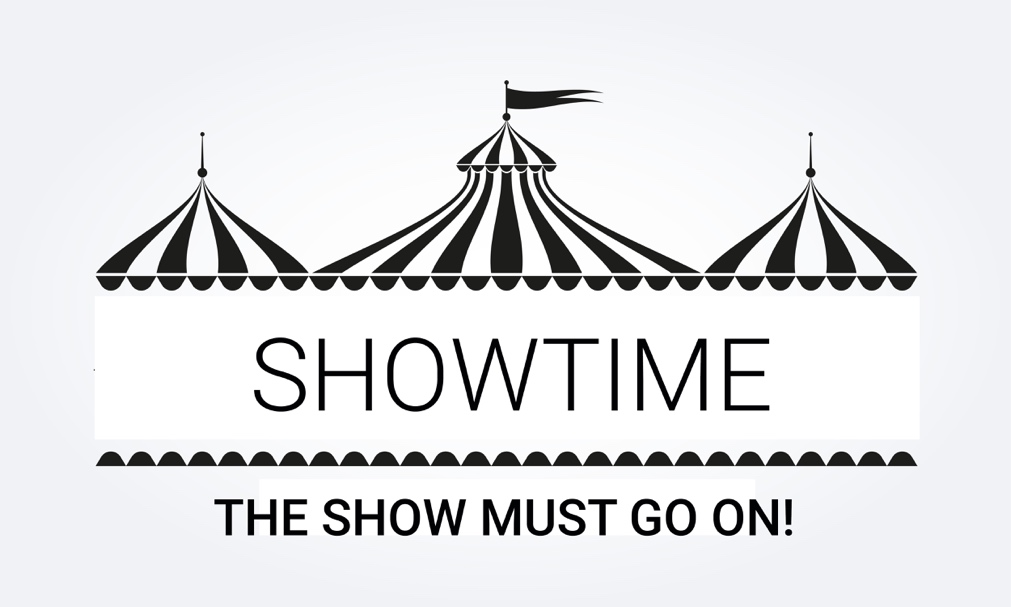 Anmeldung/medizinische AngabenFür die Anmeldung bitte unbedingt die Kopie des Impfausweises und der Krankenkassenkarte beilegen!  Personalien:Name: Gruppenleiterinnen:Adresse:Geburtsdatum:E-Mail:Telefonnummer & Adresse der Eltern während des Lagers:Hausarzt:Name:Adresse:Telefonnummer:Unfallversicherung:Krankenkasse:AHV-Nummer:Bekannte Allergien (Heuschnupfen, Sonnen-, Bienenstich-, etc.)  Medikamente, die während des Lagers eingenommen werden müssen: Besondere Hinweise an die Küche (Vegetarier, Nahrungsmittelallergien, ...)Gibt es sonst Spezielles zu beachten: (Bettnässen, häufige Kopfschmerzen, ...)?  Kann die Teilnehmerin schwimmen?  	Ja   	Nein Wenn ja, bitte ankreuzen: Anfänger Fortgeschritten (bis 300 m) 	Könner (bis 1000 m)  T-Shirt – Grösse der Teilnehmerin: 	XS    	S    	M   	 L    	XL  Bemerkungen: Dies ist meine Einwilligung an die Leitung, die nötigen Schritte für eine medizinische Behandlung, im äussersten Notfall, ohne vorherige weitere Benachrichtigung zu veranlassen. Mit der Anmeldung bestätigt ihr, dass Fotos für Werbung und andere Zwecke verwendet werden dürfen. Versicherung ist Sache des Teilnehmers.  Ort, Datum:	Unterschrift Eltern: